                                             Birdwatching Holidays in Spain, Morocco & more… 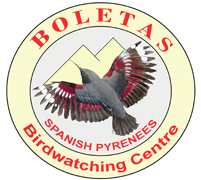 							                      BOLETAS Birdwatching centre        22192 Loporzano (Huesca) – Spain					                                      tel/fax 00 34 974 262027 or 01162 889318                                                                                                                        e.mail: jjsv@boletas.org                                                                                                                         WWW.BIRDINGSPAIN.COM                                                                                                                                        Josele J. Saiz  - NIF 38491538ACHECKLIST OF THE BIRDS OF Baja California (MEXICO)DAYLY REGISTERDay 1- ________________   weather Itinerary______________________________________________________________________________________ Day2- ________________     weather Itinerary______________________________________________________________________________________ Day 3- / ________________  weather Itinerary______________________________________________________________________________________ Day 4- / ________________  weather Itinerary______________________________________________________________________________________Day 5- ________________   weather  Itinerary______________________________________________________________________________________ Day 6- ________________  weather  Itinerary______________________________________________________________________________________Día 7- /Fecha____________ weather  Itinerary______________________________________________________________________________________Itinerary______________________________________________________________________________________ Día 8- /Fecha__________ __weather  Itinerary______________________________________________________________________________________ Día 9- /Fecha___________ __weather  Itinerary______________________________________________________________________________________ Día 10- /Fecha____________ weather  Itinerary______________________________________________________________________________________ Día 11- /Fecha___________ __weather  Itinerary______________________________________________________________________________________ Field check list  taken from Field Guide of the Birds of Wester North America  by David Sibley and other resources.Bird status:  Resindent   Wintering , Rare, Endemic  & Regional endemicEnglish / Common nameScientific name 10 111213 14 15 16 17 18 19ANSERIFORMES: AnatidaeANSERIFORMES: AnatidaeGreat White Fronted GooseAnser albifronsBrantBranta berniclaRuddy DuckOxyura jamaicensisBuffleheadBucephala albeolaHooded MerganserLephodites cucullatusRed-breasted MerganserMergus serratorRedheadAythya americanaCanvasbackAythya valisineriaRing-necked DuckAythya collarisLesser ScaupAythya affinisNorthern ShovelerSpatula clypeataNorthern PintailAnas acutaCinnamon TealSpatula cyanopteraBlue-winged TealAnas discorsGreen-winged Teal Anas creccaGadwallMareca streperaAmerican WigeonMareca americanaWhite-winged ScoterMelanitta fuscaSurf ScoterMelanitta perspicillataGALLIFORMES: OdontophoridaeCalifornia QuailCallipepla californicaGAVIIFORMES: GaviidaeGAVIIFORMES: GaviidaeRed-throated LoonGavia stellataPacific LoonGavia pacificaCommon LoonGavia immerPODICIPEDIFORMES: PodicipedidaePODICIPEDIFORMES: PodicipedidaePied-billed GrebePodilymbus podicepsEared GreebePodiceps nigricollisHorned GrebePodiceps auritusWestern GrebeAechmophorus occidentalisClark's GrebeAechmophorus clarkiiSULIFORMES: FregatidaeSULIFORMES: FregatidaeRede-billed TropicbirdPhaethon aethereusMagnificent FrigatebirdFregata magnificensSULIFORMES: SulidaeSULIFORMES: SulidaeBrown BoobySula leucogasterBlue-footed BoobySula nebouxiiSULIFORMES: PhalacrocoracidaeSULIFORMES: PhalacrocoracidaeDouble-crested CormorantPhalacrocorax auritusNeotropical CormorantPhalacrocorax brasilianusBrandt's CormorantPhalacrocorax penicillatusPelagic CormorantPhalacrocorax pelagicusPELECANIFORMES: PelecanidaePELECANIFORMES: PelecanidaeBrown PelicanPelecanus occidentalisAmerican White PelicanPelecanus erythrorhynchosPELECANIFORMES: ArdeidaePELECANIFORMES: ArdeidaeAmerican BitternBotaurus lentiginosusLeast BitternIxobrychus exilisBlack-crowned Night-heronNycticorax nycticoraxYellow-crowned Night-heronNyctanassa violaceaGreen-backed HeronButorides striataCattle EgretBubulcus ibisGreat Blue HeronArdea herodiasGreat White EgretArdea albaReddish EgretEgretta rufescensTricolored HeronEgretta tricolorLittle Blue HeronEgretta caeruleaSnowy EgretEgretta thulaCICONIIFORMES: CiconiidaeCICONIIFORMES: CiconiidaeWood StorkMycteria americanaPELECANIFORMES: ThreskiornithidaePELECANIFORMES: ThreskiornithidaeRoseate SpoonbillPlatalea ajajaWhite IbsEudocimus albusWhite-faced IbisPlegadis chihiCATHARTIFORMES: CathartidaeCATHARTIFORMES: CathartidaeTurkey VultureCathartes auraACCIPITRIFORMES: PandionidaeACCIPITRIFORMES: PandionidaeOspreyPandion haliaetusACCIPITRIFORMES: AccipitridaeACCIPITRIFORMES: AccipitridaeBald EagleHaliaeetus leucocephalusGolden EagleAquila chrysaetosNorthern HarrierCircus hudsoniusSharp-shinned HawkAccipiter striatusCooper's HawkAccipiter cooperiiHarris's HawkParabuteo unicinctusRed-shouldered HawkButeo lineatusZone-tailed HawkButeo albonotatusSwinson´s HawkButeo swansoniFerruginous HawkButeo regalisRed-tailed HawkButeo jamaicensisFALCONIFORMES: FalconidaeFALCONIFORMES: FalconidaeCrested CaracaraCaracara cheriwayAmerican KestrelFalco sparveriusMerlinFalco columbariusPrairie FalconFalco mexicanusPeregrine FalconFalco peregrinusGRUIFORMES: RallidaeGRUIFORMES: RallidaeVirginia RailRallus limicolaClapper RailRallus longirostrisSoraPorzana carolinaCommon MoorhenGallinula chlarophusAmerican CootFulica americanaCHARADRIIFORMES: HaematopodidaeCHARADRIIFORMES: HaematopodidaeBlack OystercatcherHaematopus bachmaniAmerican OystercatcherHaematopus palliatusCHARADRIIFORMES: RecurvirostridaeCHARADRIIFORMES: RecurvirostridaeAmerican AvocetRecurvirostra americanaBlack-winged StiltHimantopus himantopusCHARADRIIFORMES: CharadriidaeCHARADRIIFORMES: CharadriidaeGrey PloverPluvialis squatarolaSemipalmated PloverCharadrius semipalmatusWilson's PloverCharadrius wilsoniaKilldeerCharadrius vociferusSnowy PloverCharadrius nivosusCHARADRIIFORMES: ScolopacidaeCHARADRIIFORMES: ScolopacidaeWhimbrelNumenius phaeopusLong-billed CurlewNumenius americanusMarbled GodwitLimosa fedoaRuddy TurnstoneArenaria interpresBlack TurnstoneArenaria melanocephalaRed KnotCalidris canutusSurfbirdCalidris virgataSanderlingCalidris albaDunlinCalidris alpinaLeast SandpiperCalidris minutillaDunlinCalidris alpinaRuffPhilomachus pugnaxWestern SandpiperCalidris mauriWood SandpiperTringa gareolaShort-billed DowitcherLimnodromus griseusLong-billed DowitcherLimnodromus scolopaceusWilson's SnipeGallinago delicataRed PhalaropePhalaropus fulicariusSpotted SandpiperActitis maculariusWandering TattlerTringa incanaWilletTringa semipalmataLesser YellowlegsTringa flavipesGreater YellowlegsTringa melanoleucaCHARADRIIFORMES: LaridaeCHARADRIIFORMES: LaridaeYellow footed GullLarus livensBlack-legged KittiwakeRissa tridactylaBonaparte's GullLarus philadelphiaLaughing GullLarus atricillaHerring GullLarus argentatusHeermann's GullLarus heermanniRing-billed GullLarus delawarensisWestern GullLarus occidentalisCalifornia GullLarus californicusThayer's GullLarus thayeriGlaucous-winged GullLarus glaucescensCommon Gull-billed TernGelochelidon niloticaCaspian TernHydroprogne caspiaForster's TernSterna forsteriRoyal TernThalasseus maximusBlack SkimmerRynchops nigerPROCELLARIIFORMES: HydrobatidaePROCELLARIIFORMES: HydrobatidaeGuadalupe Strom-petrelHydrobates macrodactylusBlack Storm-petrelHydrobates melaniaLeast Storm-petrelHydrobates microsomaLeach's Storm-petrelHydrobates leucorhousPROCELLARIIFORMES: ProcellariidaePROCELLARIIFORMES: ProcellariidaeNorthern FulmarFulmarus glacialisTwosend´s ShearwaterPuffinus auricularisBlack-vented ShearwaterPuffinus opisthomelasCHARADRIIFORMES: StercorariidaeCHARADRIIFORMES: StercorariidaeParasitic JaegerStercorarius parasiticusPomarine JaegerStercorarius pomarinusSouth Polar SkuaCatharacta maccormickiCHARADRIIFORMES: AlcidaeCHARADRIIFORMES: AlcidaeCassin's AukletPtychoramphus aleuticusCraveri's MurreletSynthliboramphus craveriXantus MurreletSynthliboramphus hipoleucusPHAETHONTIFORMES: PhaethontidaePHAETHONTIFORMES: PhaethontidaeRed-billed TropicbirdPhaethon aethereusCOLUMBIFORMES: ColumbidaeCOLUMBIFORMES: ColumbidaeBand –tailed PigeonPatagioenas fasciata vioscaeRock DoveColumba liviaWhite-winged DoveZenaida asiaticaMourning DoveZenaida macrouraCommon Ground-doveColumbina passerinaRuddy Ground-doveColumbina talpacotiCUCULIFORMES: CuculidaeCUCULIFORMES: CuculidaeGroove-billed AniCrotophaga sulcirostrisGreater RoadrunnerGeococcyx californianusSTRIGIFORMES: TytonidaeSTRIGIFORMES: TytonidaeCommon Barn-owlTyto albaSTRIGIFORMES: StrigidaeSTRIGIFORMES: StrigidaeNorthern Pygmy-owlGlaucidium californicumBaja Pygmy OwlGlaucidium haskinsiiElf OwlMicrathene whitneyiBurrowing OwlAthene cuniculariaShort-eared OwlAsio flammeusWestern Screech-owlMegascops kennicottiiGreat Horned OwlBubo virginianusCAPRIMULGIFORMES: CaprimulgidaeCAPRIMULGIFORMES: CaprimulgidaeLesser NighthawkChordeiles acutipennisCommon PoorwillPhalaenoptilus nuttalliiCAPRIMULGIFORMES: ApodidaeCAPRIMULGIFORMES: ApodidaeWhite-throated SwiftAeronautes saxatalisCAPRIMULGIFORMES: TrochilidaeCAPRIMULGIFORMES: TrochilidaeXantus's HummingbirdBasilinna xantusiiCosta's HummingbirdCalypte costaeCORACIIFORMES: AlcedinidaeCORACIIFORMES: AlcedinidaeBelted KingfisherMegaceryle alcyonGreen KingfisherChloroceryle americanaPICIFORMES: PicidaePICIFORMES: PicidaeGilded FlickerColaptes chrysoidesRed-naped SapsuckerSphyrapicus nuchalisRed-breasted SapsuckerSphyrapicus ruberAcorn WoodpeckerMelanerpes formicivorusGila WoodpeckerMelanerpes uropygialisLadder-backed WoodpeckerDryobates scalarisPSITTACIFORMES: PsittacidaePSITTACIFORMES: PsittacidaeMonk ParakeetMyiopsitta monachusGreen ParakeetPsittacara holochlorusPASSERIFORMES: TyrannidaePASSERIFORMES: TyrannidaeGrey FlycatcherEmpidonax wrightiiPacific-slope FlycatcherEmpidonax difficilisBlack PhoebeSayornis nigricansSay's PhoebeSayornis sayaVermilion FlycatcherPyrocephalus rubinusThick-billed KingdbirdTyrannus crassirostrisWestern KingbirdTyrannus verticalisTropical KingbirdTyrannus melancholicusCassin's KingbirdTyrannus vociferansAsh-throated FlycatcherMyiarchus cinerascensPASSERIFORMES: AlaudidaePASSERIFORMES: AlaudidaeHorned LarkEremophila alpestrisPASSERIFORMES: HirundinidaePASSERIFORMES: HirundinidaeTree SwallowTachycineta bicolorViolet-green SwallowTachycineta thalassinaPASSERIFORMES: MotacillidaePASSERIFORMES: MotacillidaeBuff-bellied PipitAnthus rubescensPASSERIFORMES: PtilogonatidaePASSERIFORMES: PtilogonatidaePhainopeplaPhainopepla nitensPASSERIFORMES: BombycillidaePASSERIFORMES: BombycillidaeCedar WaxwingBombycilla cedrorumPASSERIFORMES: TroglodytidaePASSERIFORMES: TroglodytidaeCactus WrenCampylorhynchus brunneicapillusAmerican Rock WrenSalpinctes obsoletusCanyon WrenCatherpes mexicanusMarsh WrenCistothorus palustrisBewick's WrenThryomanes bewickiiNorthern House WrenTroglodytes aedonPASSERIFORMES: MimidaePASSERIFORMES: MimidaeNorthern MockingbirdMimus polyglottosSage ThrasherOreoscoptes montanusLe Conte's ThrasherToxostoma leconteiGrey ThrasherToxostoma leconteiPASSERIFORMES: TurdidaePASSERIFORMES: TurdidaeWestern BluebirdSialia mexicanaMountain BluebirdSialia currucoidesTownsend's SolitaireMyadestes townsendiAmerican RobinTurdus migratoriusHermit ThrushCatharus guttatusPASSERIFORMES: RegulidaePASSERIFORMES: RegulidaeRuby-crowned KingletRegulus calendulaPASSERIFORMES: PolioptilidaePASSERIFORMES: PolioptilidaeBlue-grey GnatcatcherPolioptila caeruleaCalifornia GnatcatcherPolioptila californicaPASSERIFORMES: ParidaePASSERIFORMES: ParidaeOak TitmouseBaeolophus inornatusPASSERIFORMES: RemizidaePASSERIFORMES: RemizidaeVerdinAuriparus flavicepsPASSERIFORMES: AegithalidaePASSERIFORMES: AegithalidaeBushtitPsaltriparus minimusPASSERIFORMES: LaniidaePASSERIFORMES: LaniidaeLoggerhead ShrikeLanius ludovicianusPASSERIFORMES: CorvidaePASSERIFORMES: CorvidaeWestern Scrub-jayAphelocoma californicaCommon RavenCorvus coraxPASSERIFORMES: SturnidaePASSERIFORMES: SturnidaeCommon StarlingSturnus vulgarisPASSERIFORMES: PasseridaePASSERIFORMES: PasseridaeHouse SparrowPasser domesticusPASSERIFORMES: VireonidaePASSERIFORMES: VireonidaeBell's VireoVireo belliiGrey VireoVireo viciniorPlumbeous VireoVireo plumbeusCassin's VireoVireo cassiniiHutton's VireoVireo huttoniPASSERIFORMES: FringillidaePASSERIFORMES: FringillidaeLesser GoldfinchCarduelis psaltriaLawrence's GoldfinchCarduelis lawrenceiHouse FinchCarpodacus mexicanusPASSERIFORMES: ParulidaePASSERIFORMES: ParulidaeLucy´s WarblerOreothyplis celataOrange-crowned WarblerVermivora celataYellow WarblerDendroica petechiaYellow-rumped WarblerDendroica coronataBlack-throated Grey WarblerDendroica nigrescensTownsend's WarblerDendroica townsendiHermit WarblerDendroica occidentalisAmerican RedstartSetophaga ruticillaNorthern WaterthrushSeiurus noveboracensisMacGillivray's WarblerOporornis tolmieiWilson´s WarblerCardelina pusillaCommon Yellothroat.Geothlypis trichasYellow-breasted ChatIcteria virensBeldins YellowthroatGeothlypis beldingiPASSERIFORMES: ThraupidaePASSERIFORMES: ThraupidaeSummer TanagerPiranga rubraWestern TanagerPiranga ludovicianaPASSERIFORMES: EmberizidaePASSERIFORMES: EmberizidaeLark BuntingCalamospiza melanocorysWhite-crowned SparrowZonotrichia leucophrysSong SparrowMelospiza melodiaLincoln's SparrowMelospiza lincolniiSwamp SparrowMelospiza georgianaSavannah SparrowPasserculus sandwichensisGrasshopper SparrowAmmodramus savannarumChipping SparrowSpizella passerinaBlack-chinned SparrowSpizella atrogularisClay-colored SparrowSpizella pallidaBrewer's SparrowSpizella breweriVesper SparrowPooecetes gramineusLark SparrowChondestes grammacusSage SpàrrowAmphispiza belliBlack-throated SparrowAmphispiza bilineataGreen-tailed TowheePipilo chlorurusSpotted TowheePipilo maculatusCalifornia TowheePyrgisoma crissaleRufous-crowned SparrowAimophila ruficepsLarge-Billed SparrowPasserculus rostratusYellow-eye JuncoJunco phaeonatusPASSERIFORMES: CardinalidaePASSERIFORMES: CardinalidaeNorthern CardinalCardinalis cardinalisPyrrhuloxiaCardinalis sinuatusBlack-headed GrosbeakPheucticus melanocephalusBlue GrosbeakPasserina caeruleaLazuli BuntingPasserina amoenaVaried BuntingPasserina versicolorPASSERIFORMES: IcteridaePASSERIFORMES: IcteridaeScott's OrioleIcterus parisorumHooded OrioleIcterus cucullatusBrewer's BlackbirdEuphagus cyanocephalusBrown-headed CowbirdMolothrus aterYello-Headed Blackbird Xanthocephalus xanthocephlusRed-winged BlackbirdAgelaius phoeniceusWestern MeadowlarkSturnella neglectaGreat-tailed Grakle Quiscalus mexicanus